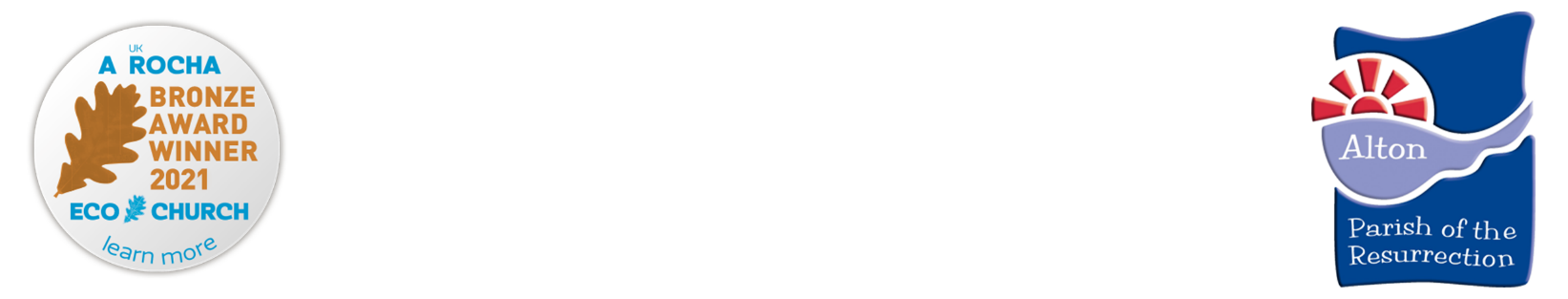 Parish MattersWelcome…								to our weekly edition of Parish Matters – we hope you enjoy catching up with news and prayers from the ParishSunday 22nd August 2021       The Twelfth Sunday after TrinityThis week’s Collect PrayerGod of constant mercy,who sent your Son to save us:remind us of your goodness,increase your grace within us,that our thankfulness may grow,through Jesus Christ our Lord. AmenPrayersPrayers & Readings: Monthly prayers and the daily lectionary readings are available in Sunrise and they are available on the parish website. Prayer Cascade.  If you need prayer for any reason please contact pray4potr@gmail.com. A prayer team will pray regularly for each request.Please pray for each person by name.Those who are ill and require prayer: Gwen McGilvray, Gail Bicknell, Bethan, Sheena Herbert and family, Rob Davy, Gwen Pettigrew, Penny Carmichael, Barbara Turk, Roger Tibble and Sheila Cook.Other prayer requests  for the rising cases of COVID; for the Deanery parish reorganisations; for those on the Deanery Synod from our parish – Elspeth Mackeggie Gurney, Matthew Bayliss, Tori Hewitt & Derek Gurney; for the Kings Arms and our partnership work with Alton College; for our Bishops in the Diocese – Tim, David & Debbie; for all those devasted by the earthquake in Haiti, and those caught up in the conflict in Afghanistan.If you or someone you know would like to be included here would you please let Andrew (01420 88794) or Philippa Penfold know (potr.alton@btinternet.com)Every Saturday at 10am a Prayer Meeting is held on Zoom.  Do come along. https://us02web.zoom.us/j/88678575981?pwd=UzFBb2ZqdTkwQlhsYW95T05TTUtDQT09Meeting ID: 886 7857 5981    Passcode: 014559Those who are bereaved – families and friends of Frances Nicholson, Margaret Newens, Rosemary Pond, Graham Beagley, Daphne Parish, Janet Tyrrell, William Lilley, Constance Beckett, Stan Fletcher, Wendy Stewart and Desmond Holder, Aidan Joy and Raymond Spencer.Proclaiming the Risen Jesus, Steadfast in faith, Active in ServiceIn Church ServicesPlease see our website www.potr-alton.co.uk for a full list of services for this month and for the updates to the Church of England guidelines.There will also be a Holy Communion every Wednesday at 9.30am in All Saints Church. News and noticesRide & Stride Saturday 11th September – Enjoy a family day out cycling and walking to some of the beautiful churches and chapels in Hampshire and on the Isle of Wight. And raise some money for the Hampshire and Islands Historic Churches Trust too! Please contact Tim Codling (07593 332323) or the Parish Office if you would like to take part or help with serving refreshments at our churches.Celebration of the life of Helen Milns Denis Milns and family invite you to join them in a celebration of Helen’s life and faith on Saturday 25th September at 1pm in St Lawrence.  Everyone is invited to the service of celebration. Afterwards there will be a wake at the Swan Hotel in Alresford from 3pm – if you wish to come to the wake please let Dennis know for catering (a sign up list will be available).Help needed with Tapestries – We have a few tapestries that need turning into kneelers and we are looking for anyone who would be able to do this? Please contact the Parish Office if you think you can help.Alton Foodbank Shopping List (August 2021) - Please buy an item from this list of items for the foodbank:Sponge puddings (long life); Tuna; Tinned meat / hot dogs; Pasta sauce; Fruit Juice (long life) – large & small; UHT milk; Shampoo; Hair conditioner; Deodorant; Disposable razors; Laundry powder / conditionerPLEASE NO Baked Beans, Soup, Pasta, Pads, or Tampons (as we have very good stocks currently)More information on all our activities can be found on the Parish website www.potr-alton.co.uk or by visiting our Facebook, Instagram and Twitter pages.  Please like and share our posts so we can spread the good news of our parish. All notices are also published on the website.The Ministry TeamVicar: Revd Andrew Micklefield	 andrewmicklefield@gmail.com		         88794Associate Vicar: Revd Gordon Randall	gordon.randall@sky.com	      549567Assistant Priest: Revd Lynn Power revlynnpower@outlook.com	    07850 232995Assistant Priest: Revd Rachel Sturt rachelsturt@btinternet.com 	    07411 384496Assistant Priest: Revd Martin East martineast@btinternet.com		      549595Assistant Curate: Revd Wendy Burnhams   wendy​@burnhamsfamily.co.uk  												    07514 280362                                             Anna Chaplains: Debbie Thrower & Rachel Sturt	c/o The Parish Office	        Youth/children/family worker: Martha Lloyd   martha@potr-alton.co.uk  				                                                    			   07492 392246General Enquiries to the Parish Administrators    Philippa Penfold & Ellie Elder	potr.alton@btinternet.com   07865 292401 The Parish office is open on Mondays, Thursdays and Fridays between 9am-11am. Please wear facemasks and observe social distancing when visiting.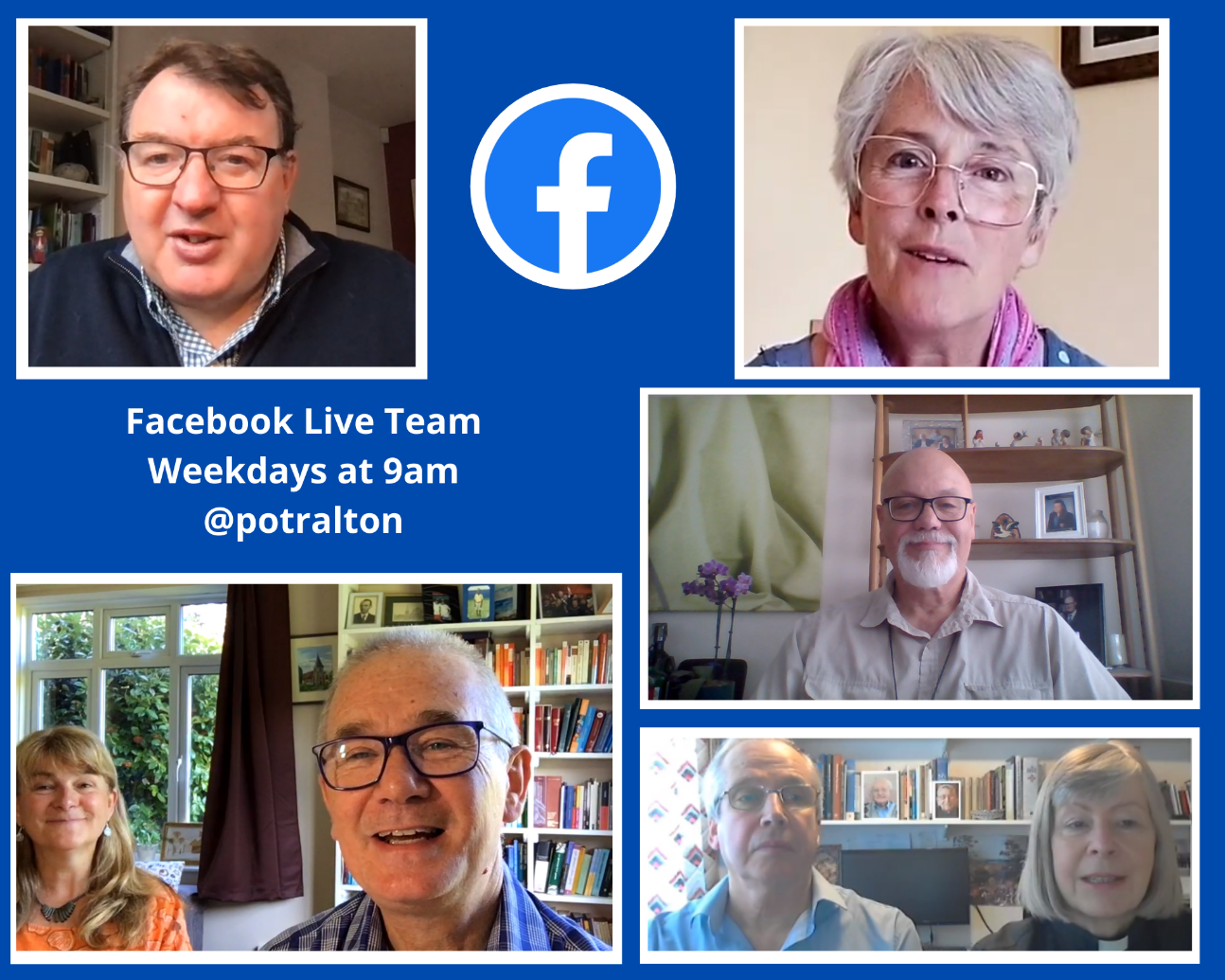 This week’s Online and extra ServicesMorning Prayer on Facebook Live Monday to Friday at 9am (@potralton)St Lawrence Teddies in St Lawrence Church on Monday at 9.30am Holybourne Teddies in Holybourne Church on Wednesday at 9.45am22nd August8am BCP Communion – St Lawrence Church9.30am Holy Communion – St Lawrence Church29th August8am BCP Communion – St Lawrence Church9.30am Holy Communion – St Lawrence Church